【様式3】応札仕様書　（病院新館清掃作業等の業務委託（新館3階～5階・屋上、屋外A））【様式3】記入要領応札仕様書　（病院新館清掃作業等の業務委託（新館3階～5階・屋上、屋外A））条　　　　　　　　件応　　　札１２３４５６７８９１０１１１２１３条　　　　　　　　件応　　　札１２３４５６７８９１０１１１２１３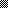 